Профилактика уличного травматизма у детей.Профилактические мероприятия и надзор со стороны взрослых могут значительно снизить уровень уличного травматизма у детей и подростков. Профилактические мероприятия:Контроль со стороны родителей.Воспитательная работа родителей и учителей.Обучение детей правилам поведения на улице и правилам дорожного движения.Обсуждение с ребенком возможных опасных ситуаций, с привлечением личного опыта, случаев из жизни.Воспитание у ребенка бережного отношение к своим товарищам.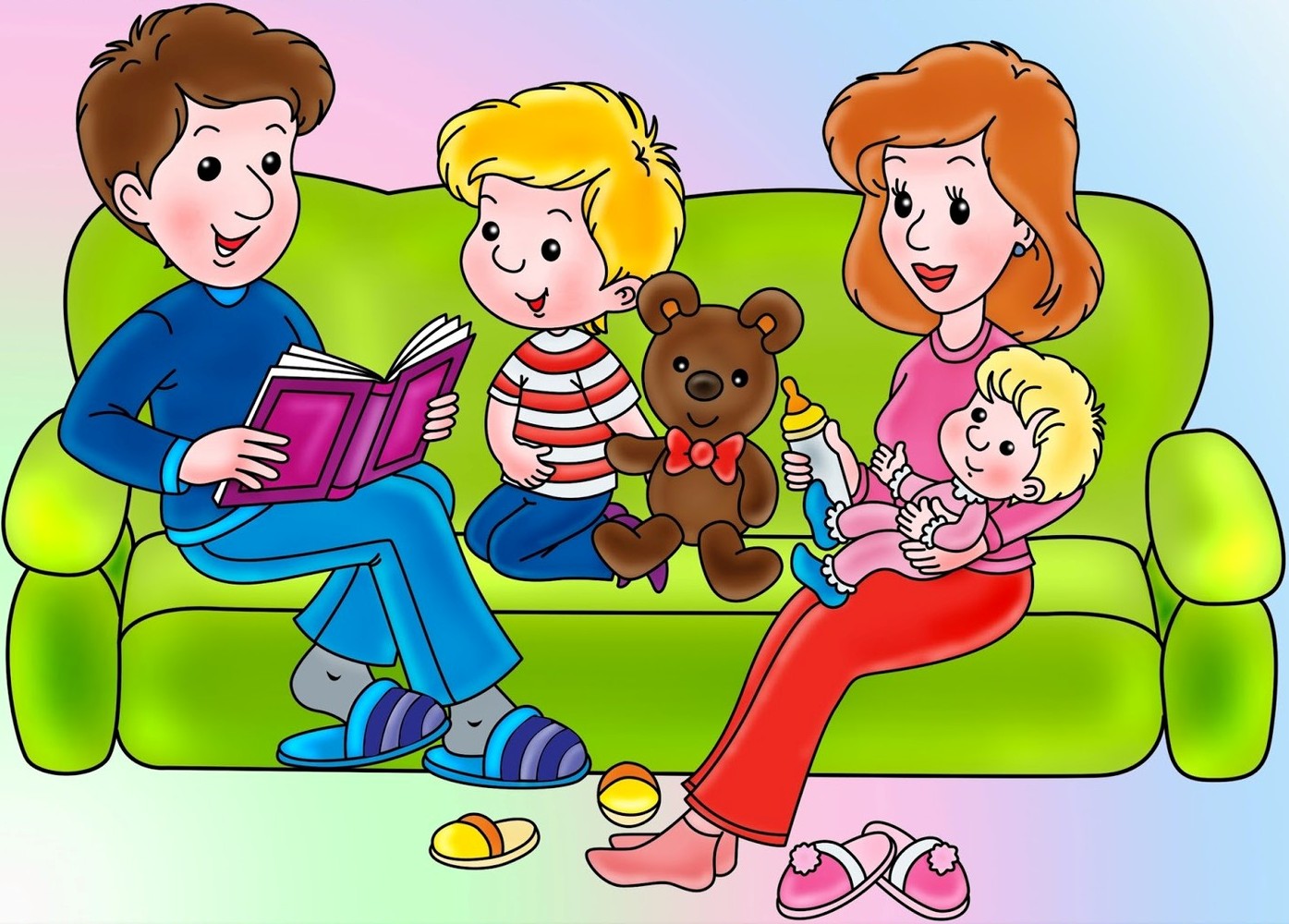 Всего предусмотреть нельзя и все-таки воспитание ребенка в духе самокритичности, самодисциплины и внутренней ответственности, наряду с его хорошим физическим состоянием помогут избежать досадных и часто тяжелых неприятностей, связных с травмами.Наш адрес: 352040, Краснодарский край, ст. Павловская, ул. Крупской, д. 241,Тел: 8(86191)52135Е-mail: t.sivatorova@mtsr.krasnodar.ruБуклет подготовил социальный педагогОлейник Я.В.МИНИСТЕРСТВО ТРУДА И СОЦИАЛЬНОГОРАЗВИТИЯ КРАСНОДАРСКОГО КРАЯГосударственное казенное учреждение социального обслуживания краснодарского края «Павловский социально-реабилитационный центр для несовершеннолетних»Детский уличный травматизм (не связанный с транспортом) и его профилактика.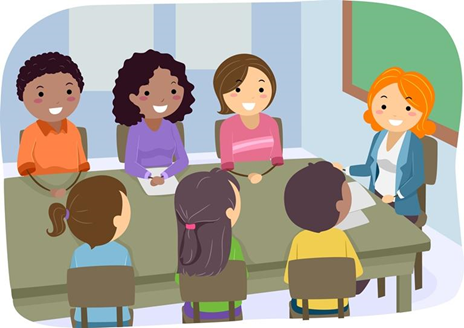 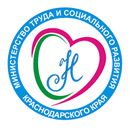 Ст-ца Павловская2023г.Улица, бесспорно, одно из наиболее травмоопасных мест. Дети на улице гораздо чаще получают различные травмы. Летом существенно возрастает опасность утопления.Опасности, подстерегающие ребенка на улице:канализационные люки;подвалы;чердаки;детские площадки;строительные площадки;недостроенные дома;трансформаторные подстанции;ядовитые растения;бродячие и домашние животные.К уличным травмам относятся:ушибы;гематомы;ссадины;царапины;растяжения;вывихи;переломы;повреждения внутренних органов;сотрясение мозга;укусы животных.Основные причины уличного травматизма   Уличный травматизм (не связанный с транспортом) возникает, главным образом, при падениях на скользких тротуарах и лестницах, у детей и подростков - во время игр без правил и в неположенных местах.  Так же к причинам уличного травматизма можно отнести:плохое освещение пешеходных зон;гололед;плохое состояние уличных покрытий;нарушение техники безопасности при занятиях уличным спортом, плавании, нахождении на высоте (например, горке), на качелях;отсутствие или неисправность ограждений на высотах (в том числе, на мостах);доступность высот (крыш гаражей и зданий, заброшенныхстроек, и др.);недостаточный присмотр за детьми;слабая разъяснительная работа взрослых;невнимательность детей, особенно на дорогах;отсутствие навыков поведения в общественных местах;аварийное состояние зданий и сооружений, дворовых территорий;халатное отношение к соблюдению правил дорожного движения;плохая организация дорожного движения;дождливая, ненастная погода, туман. 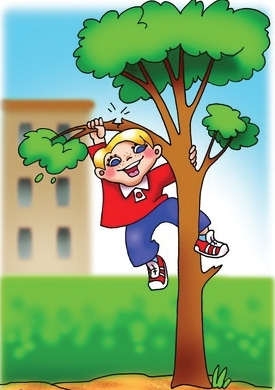 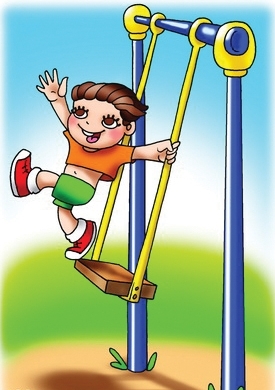 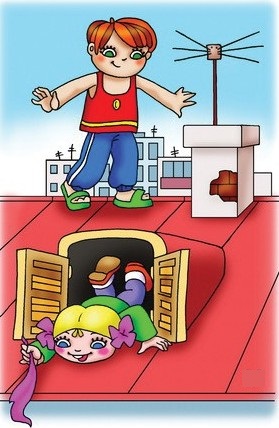 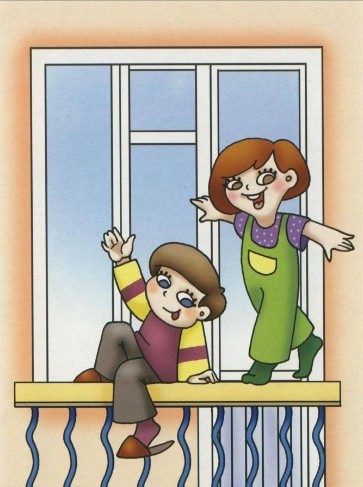 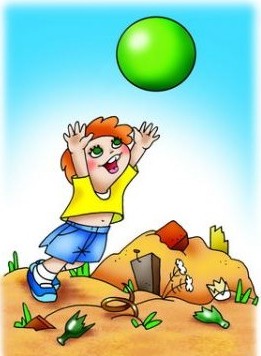 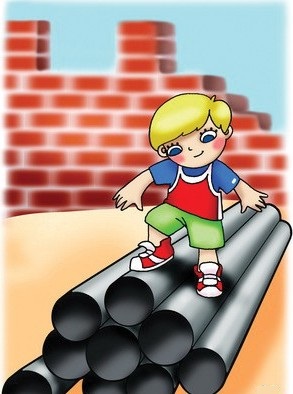 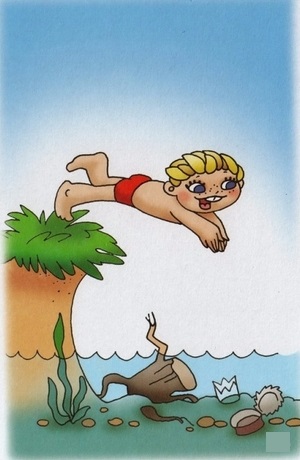 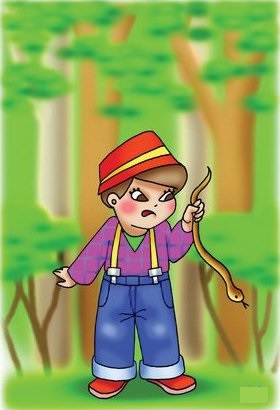 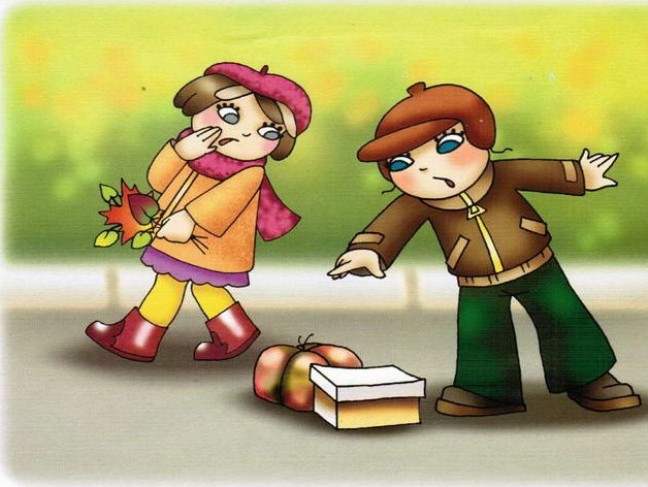 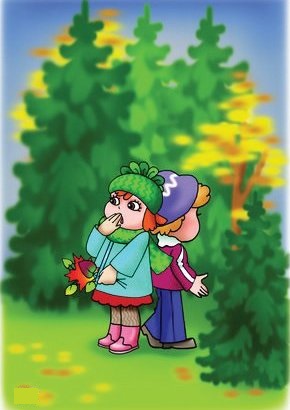 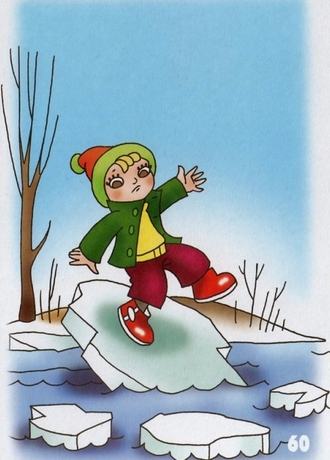 